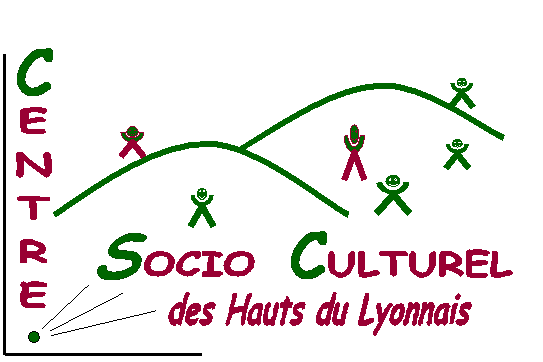 ALSH Centre-Socio-Culturel des Hauts du LyonnaisFICHE DE RENSEIGNEMENTS(Valable du 08/07/2019 au 02/08/2019)ÉCRIRE EN LETTRES CAPITALESIDENTIFICATION DE L’ENFANTNOM :………………………………………………………………      Prénom : ………………………………………………………Date de naissance : …………………………………………         Âge : ………………………………………………………Lieu de naissance : ……………………………………………………………………………………Téléphone (domicile) :     …………………………………………    Adresse principale: ………………………………………………………………………………………………………………..                        Adresse e-mail  du responsable de l’enfant: …………………………………………………………………………AUTRES RENSEIGNEMENTSNuméro de Sécurité Sociale de l’enfant  : ……………………………………………Régime d’Allocation Familiale :  CAF 			 MSA Numéro d’Allocation Familiale : ………………………………………………………..Centre payeur sécurité sociale :………………………………………………………RESPONSABLES DE L’ENFANTResponsable légal 1 :NOM :………………………………………………………………		Prénom : …………………………………………Adresse (si différente) : ………………………………………………………………………………………………………………Profession et nom de l’employeur………………………………………………...            Tel Pro : ……………………………………………	              Téléphone :     …………………………………………                            Portable : ……………………………………………Situation familiale (cocher la case correspondante)Marié (e)	Célibataire	Séparé (e)	Divorcé(e)	Veuf(ve)      Pacsé(e)      Vit maritalementAdresse e-mail (si différente) : …………………………………………………………………………Responsable légal 2 :NOM :	………………………………………………………………	Prénom : …………………………………………Adresse (si différente) : ………………………………………………………………………………………………………………Profession et nom de l’employeur………………………………………………...            Tel Pro : ……………………………………………	              Téléphone :     …………………………………………                            Portable : ……………………………………………Situation familiale (cocher la case correspondante)Marié (e)	Célibataire	Séparé (e)	Divorcé(e)	Veuf(ve)      Pacsé(e)      Vit maritalementAdresse e-mail : …………………………………………………………………………AUTRE PERSONNE A PRÉVENIR EN CAS D’URGENCENOM : …………………………………………………                        Prénom : ………………………………………Téléphone :    ………………………………………                        Portable : ……………………………………AUTORISATIONSJe soussigné(e) ……………………………………………………………..responsable de l’enfant, autoriseNOM :   …………………………………………                                       Prénom : ……………………………………………………                                  Tél :  ……………………………………………………                                Tél portable : ……………………………………………                  NOM :   ……………………………………………………             	Prénom :   ……………………………………………………                               Tél :  ………………………………………………………               	Tél portable :   ……………………………………………                FICHE SANITAIRENom du médecin traitant : ………………………………………………… ville : ……………………………….	Tel :……………………….Lieu d’hospitalisation souhaité : ………………………………………… ville : ……………………………….	Tel :……………………….Vaccinations :Joindre une photocopie du carnet de vaccination.L’enfant a-t-il déjà eu les maladies suivantes ?  Rubéole	 varicelle		 angine                rougeole          scarlatine		 coqueluche			 otite				 oreillons	L'enfant suit-il un traitement médical?  oui 			 nonSi oui joindre une ordonnance récente et les médicaments correspondants (boîtes de médicaments dans leur emballage d'origine marquées au nom de l'enfant avec la notice)Aucun médicament ne pourra être pris sans ordonnance.•Précisez ci-après les allergies (Asthme ? Médicamenteuse ? Autres…) ou régime(s) alimentaire(s) particulier(s) de l’enfant en indiquant LA CONDUITE A TENIR :  ………………………………………………………………………………………………………………………………………………..•Indiquez ci-après les difficultés de santé (maladie, accident, crises convulsives, hospitalisation, opération, rééducation) en précisant les dates et les PRECAUTIONS A PRENDRE : ………………………………………………………………………………………………………………………………………………..•Autres(s) remarque(s) éventuelle(s) :………………………………………………………………………………………………………………………………………………..ATTESTATIONSJe soussigné(e)    ……………………………………………………………………………………………………attesteAvoir souscrit une assurance couvrant mon enfant dans la pratique des activités diverses.L’exactitude des renseignements portés sur cette fiche.M’engager à signaler tout changement de situation au plus vite.Je déclare accepter les conditions générales de l’inscription et avoir pris connaissance des projets associatifs et pédagogiques de la structure.	Fait à……………………………………,le …………..	Signature du ou des responsable(s) légal(aux)Précédé de la mention « lu et approuvé » OUI       NONUn tiers à venir chercher mon enfant (précisez ci-dessous) OUI       NONA faire pratiquer en cas de nécessité tous les soins d’urgence, éventuellement sous anesthésie, selon les prescriptions des médecins. OUI       NONLe départ de mon enfant seul après 17h OUI       NONL’utilisation éventuelle d’images (photos, vidéos) représentant mon enfant pour illustrer les publications du centre, des reportages de la presse locale  ou pour des expositions photos éventuelles, ainsi que  le site internet du Centre Socioculturel des Hauts du Lyonnais